                   Colegio Américo Vespucio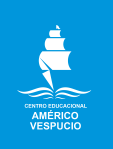                Educación Parvularia/Pre Kínder               Interacción y comprensión del entorno /2020Pensamiento Matemático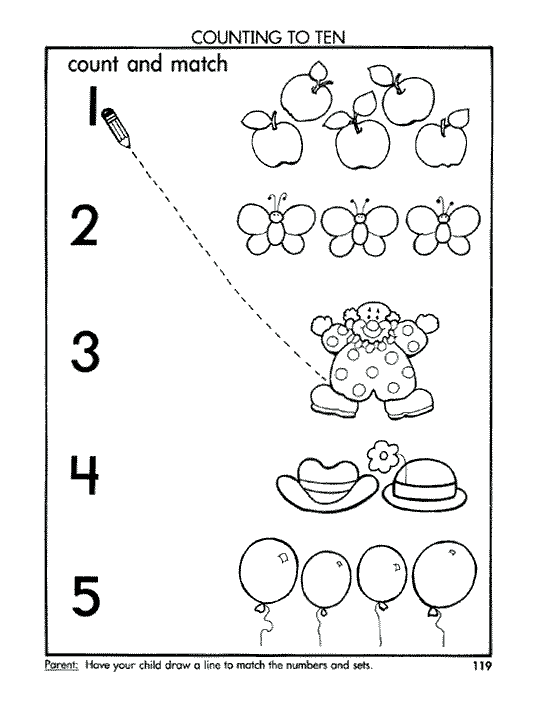                    Colegio Américo Vespucio               Educación Parvularia/Pre Kínder               Interacción y comprensión del entorno /2020Pensamiento Matemático1.- Cuentas cuantas chinitas vez en la imagen, después cuenta cuantos puntos tiene cada chinita  y une con una línea  o con el dedito al número que corresponde: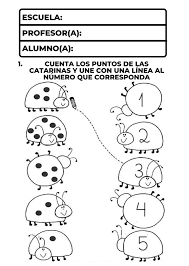 NombreCursoFechaPREKINDER A_____/____/ 20200A6.- Emplear los números para contar, identificar, cuantificar y comparar cantidades.Actividad: Nombrar los números que vez, contar ¿Cuántas manzanas hay?, ¿Cuántas mariposas hay?, ¿Cuántos payasos vez?, ¿Cuántos globos hay?, ¿Cuántos sombreros vez? luego unir (con una línea o con el dedo) el número con la cantidad de elementos que corresponde. Colorea, recuerda “pintar no rayar”NombreCursoFechaPREKINDER A_____/____/ 20200A6.- Emplear los números para contar, identificar, cuantificar y comparar cantidades.Actividad: 